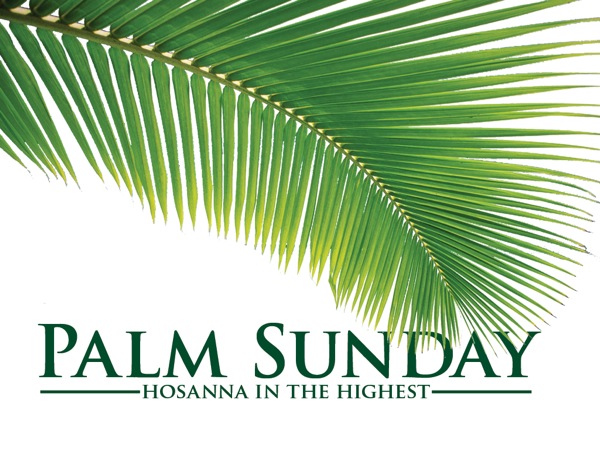 Matthew 21:1-11The journey in life is from the Passenger seat to the Driver’s seatA.	Whoever is in the Driver’s seat is the one in ControlIt’s a big moment in your life when you hand someone else the KeysYou may find Jesus handy as long as He is in the Passenger seatBut We want to Stay in the Driver’s seatB.	Who is in the Driver’s seat in Your life?Is it You or Jesus?Is Jesus in the car but just along for the Ride?What is Surrender? There is a God and it’s not MeIsaiah 55:8-9; Everything God has and does is Higher, Better, WiserC.	Surrendering to Jesus is not Easy but it leads to Freedom, Life, and FulfillmentThe Gospel is not just about Love; it’s also about LordshipGod loves you just the way you Are, but He loves you too much to let you Stay that wayD.	You must surrender Control DailyLife works better when Jesus is in the Driver’s seatWhat is the problem with a Living sacrifice? It keeps Crawling off the altarApply it: You have 3 options for your HeartLive with a Rebellious heartLive with a Divided heartLive with a Surrendered heartHonolulu Assembly of God  Palm Sunday 2024